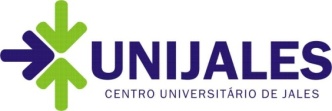                                                                                                                   Anexo IINSCRIÇÃO PARA ESTÁGIO SUPERVISIONADO ______________________________________________________________,R.G. Nº. ___________________________ aluno(a) do ________ Ano/Semestre do Curso de __________________________________ requer sua  inscrição na Coordenação de Estágio, indicando para local de seu Estágio Supervisionado a _______________________________________________________________, situada à Rua ___________________________________________________, nº __________,  na cidade de _______________________________________, jurisdicionada à Diretoria de Ensino Região de __________________________.                                 Nestes Termos                                Pede Deferimento Jales, _____de_______________20____._______________________________________Assinatura do aluno